    ΘΕΜΑ: «2η ΠΡΟΣΚΛΗΣΗ ΕΚΔΗΛΩΣΗΣ ΕΝΔΙΑΦΕΡΟΝΤΟΣ ΓΙΑ ΠΡΑΓΜΑΤΟΠΟΙΗΣΗ ΔΙΔΑΚΤΙΚΗΣ ΕΠΙΣΚΕΨΗΣ»ΣΧΕΤ: 20883/ΓΔ4/13-2-2020 Υ.Α.(ΦΕΚ 456/τ. Β΄)Η Γ’ τάξη του Γυμνασίου Γραμμενίτσας προτίθεται να πραγματοποιήσει μία διδακτική Επίσκεψη στην Πρέβεζα (ημερομηνία αναχώρησης: 25/11/2021 - ημερομηνία επιστροφής: 25/11/2021 ημέρα Πέμπτη). Θα συμμετάσχουν 25 μαθητές και 2 συνοδοί καθηγητές. Προκειμένου και σύμφωνα με την κείμενη νομοθεσία να επιλεγεί το ταξιδιωτικό γραφείο που θα οργανώσει την παραπάνω διδακτική επίσκεψη των μαθητών της Γ’ τάξης του Γυμνασίου Γραμμενίτσας, παρακαλούμε να μας αποστείλετε - σε περίπτωση που ενδιαφέρεστε – μέχρι  την Τρίτη 23 Νοεμβρίου  και ώρα 12:00 π.μ. στο σχολείο (ταχυδρομικώς ή με οποιοδήποτε άλλο τρόπο) κλειστή προσφορά. Εκπρόθεσμες προσφορές δεν θα  ληφθούν υπόψη. Με την προσφορά θα πρέπει να υπάρχει  και υπεύθυνη δήλωση ότι το πρακτορείο διαθέτει ειδικό σήμα λειτουργίας, το οποίο βρίσκεται σε ισχύ. Επιθυμούμε:Το λεωφορείο να είναι στη διάθεσή μας για την πραγματοποίηση των μετακινήσεων. Η διαδρομή είναι η εξής : Γυμνάσιο Γραμμενίτσας- Ρωμαϊκό Ωδείο Νικόπολης- Αρχαιολογικό Μουσείο Πρέβεζας-Πρέβεζα-Γυμνάσιο Γραμμενίτσας.Ασφάλεια αστικής ευθύνης.Στο πρόγραμμα  να περιλαμβάνονται οπωσδήποτε οι παρακάτω τόποι επίσκεψης:Ρωμαϊκό Ωδείο Νικόπολης , Αρχαιολογικό Μουσείο Πρέβεζας , Πρέβεζα.Να τηρηθούν τα προβλεπόμενα υγειονομικά μέτρα για τον Covid-19Σημειώνουμε ότι :Οι προσφορές θα ανοιχτούν όπως προβλέπει ο νόμος την ίδια μέρα ενώπιον των καθηγητών του Συλλόγου Θα πρέπει να αναφέρεται η τελική συνολική τιμή της εκδρομής και η επιβάρυνση ανά μαθητή.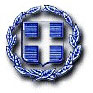 ΕΛΛΗΝΙΚΗ ΔΗΜΟΚΡΑΤΙΑΥΠΟΥΡΓΕΙΟ ΠΑΙΔΕΙΑΣ ΚΑΙ ΘΡΗΣΚΕΥΜΑΤΩΝ----ΠΕΡΙΦΕΡΕΙΑΚΗ Δ/ΝΣΗ Π. & Δ. ΕΚΠ/ΣΗΣ ΗΠΕΙΡΟΥΔ/ΝΣΗ ΔΕΥΤΕΡΟΒΑΘΜΙΑΣ ΕΚΠΑΙΔΕΥΣΗΣ  Ν. ΑΡΤΑΣΓΥΜΝΑΣΙΟ ΓΡΑΜΜΕΝΙΤΣΑΣ----Ταχ. Δ/νση: ΓραμμενίτσαΤ.Κ. – Πόλη: 47132 – ΆρταΙστοσελίδα: gym-gramm.art.sch.grEmail: mail@gym-gramm.art.sch.grΠληροφορίες: Ανδρέας ΧαραλάμπουςΤηλέφωνο/Φαξ: 2681085284Γραμμενίτσα, 19-11-2021Αρ. Πρωτ.: 281Προς  Ταξιδιωτικά γραφεία       Ο  Διευθυντής                  Ανδρέας Χαραλάμπους                          ΠΕ04 Φυσικός 